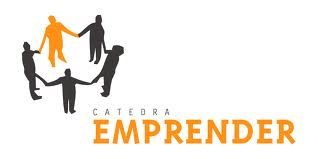 SEMANA DEL EMPRENDIMIENTO EN ARAGÓN – Octubre 2019Cátedra Emprender y Club de Roma Aragón“El emprendimiento:                                                 evidencia en Aragón y estrategia de desarrollo global”Jueves, 24 de octubre, 18.30h Salón de Actos. Facultad de Economía y Empresa. Gran Vía 2. ZaragozaOrganizador: J. Alberto Molina(Catedrático de Economía, Universidad de Zaragoza)18.30: Bienvenida: José Antonio Mayoral (Rector de la Universidad de Zaragoza)18.35: D. J. Alberto Molina (Director de la Cátedra Emprender y Miembro del CdR-Aragón)18.45: D. Lucio Fuentelsaz (Director del Informe GEM Aragón): “Informe GEM Aragón 2018”19.15: D. Federico Gutiérrez Solana (Director del Centro Internacional Santander Emprendimiento-CISE): "El emprendimiento como estrategia de desarrollo global"20.00: Coloquio y discusión20.15: Clausura 